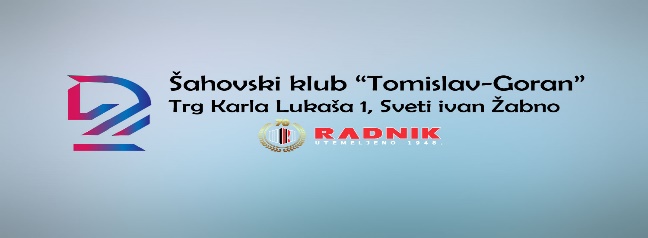 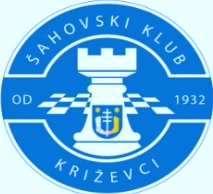 Šahovski klub KriževciPotočka ulica 26Križevci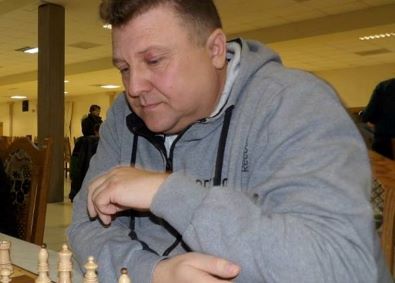 Šahovski klub Križevci, Križevci&Šahovski klub Tomislav-Goran, Sveti Ivan Žabnoorganiziraju:3. Memorijal Roberta ŠanteRASPISDATUM, MJESTO I VRIJEME ODRŽAVANJA: Nedjelja 30.06.2024. u Križevcima, restoran Vojarna Trg Svetog Florijana bb s početkom u 10,00 sati.PRAVO NASTUPA: Svi igrači iz zemlje i inozemstva sa određenim FIDE ID brojem. Uz glavni A-turnir održat će se i kadetski turnir U11 za igrače rođene 2013. godine i mlađe. Broj igrača je ograničen na 60. u A-turniru i 30. na kadetskom turniru.SUSTAV NATJECANJA I TEMPO IGRANJA: Švicarski sustav 7 kola, računalno sparivanje, a tempo igre je 10 minuta po igraču sa dodatkom od 5 sekundi za svaki odigrani potez počevši od prvog.REJTING: Turnir se obračunava za FIDE rapid listu.NAGRADE: A-turnir: Pehari za prva tri mjesta u ukupnom poretku te medalje za najuspješnije žene, kadete, juniore i veterane. Turnir U11: Pehari za prva tri mjesta u ukupnom poretku, te medalje za najuspješnije do 7, 9 i 11 godina.KOTIZACIJA: 10 € po igraču a u cijenu kotizacije je uračunat zajednički ručak.VREMENIK TURNIRA:  - okupljanje sudionika, prijave i otvaranje memorijala  9,00 -10,00 - održavanje turnira 1-7 kola te proglašenje pobjednika 10,00-14,00- zajednički ručak za sve sudionike u 14,00 PRIJAVE: Prijave se zaprimaju na e-mail: borislav.vidovic@gmail.com i na broj mobitela: 098/504 621 do petka 28.06.2024. najkasnije do 20,00 sati.Rekvizite osigurava organizator!Suci 3. Memorijala Roberta Šante su: Borislav Vidović (glavni sudac), Goran Martić (zamjenik glavnog suca) i Goran Kušec. Odluke suca su konačne i izvršne.Križevci; 28.05.2024. godine                                                                                                                                                                         Direktor turnira:                                                                                                                                                                        Antonio Radić